كلمة شكران هذا التقرير لم يكن لينجز دون التعاون المثمر والايجابي بين اعضاء فريق العمل المسؤول عن النظام الاحصائي الصناعي الدائم في وزارة الصناعة. لذلك لابد من ان اتوجه بالشكر الى الزملاء في مصلحة المعلومات الصناعية والزملاء المشاركين في هذه الدراسة في مصلحة الدراسات الاقتصادية للجهد الكبير والمتواصل الذي تم بذله من أجل جمع المعلومات وادخالها لتنقيحها وتحليلها. كما اتوجه بالشكر الى الزملاء في مصلحة الشؤون التقنية والمصالح الاقليمية في محافظات البقاع والجنوب والشمال والنبطية للتعاون المثمر والبنّاء الذي انتج هذا النظام الاحصائي الصناعي الدائم. ولا ننسى الصناعيين الذين تعاونوا بشكل ايجابي مع فريق العمل، فلهم الشكر للوقت والثقة التي منحونا اياها. ولا بد لي في النهاية من توجيه الشكر العميق لمعالي وزير الصناعة د.حسين الحاج حسن لرعاية هذا المشروع، كما لسعادة مدير عام وزارة الصناعة الاستاذ داني جدعون لدعمه المطلق لتنفيذ هذا النظام الاحصائي ولتأمين المظلة الادارية الدائمة التي تظلله وبالتالي جعل وزارة الصناعة مرجعية موثوقة على صعيد المعلومات الصناعية.أسماء المشاركين بالدراسةملخص تشمل هذه الدراسة التي تم تنفيذها خلال الفترة الممتدة من 1/8/2016 إلى 1/8/2017 عينة من 1975 مصنعاً من جميع النشاطات الصناعية، 837 منها تقوم بالتصدير. تم إنتقاء هذه المصانع بشكل عشوائي من مجموع المصانع التي حصلت على شهادة صناعية من وزارة الصناعة وتم جمع المعلومات عن العام 2015. مع الاشارة الى ان عدد المصانع المرخصة او حصلت على شهادة صناعية نظراً لان ملف ترخيصها تحت الدرس، بلغ لغاية العام 2015 حوالي 4720 مصنعاً. بلغ الناتج الصناعي حوالي 6.6 مليار دولار أميركي (د.أ.)  بمعدل 3.3 مليون د.أ. للمصنع الواحد. كما بلغ المجموع العام للنفقات (اجور العاملين الدائمين واجور العاملين غير الدائمين وشراء المواد الأولية والنفقات على المحروقات والنفقات على الكهرباء ونفقات على مصادر الطاقة الأخرى والنفقات والتكاليف المختلفة دون بدل وأجور أصحاب العمل والشركاء ) حوالي 5.6 مليار د.أ.وبلغ مجموع النفقات على المواد الأولية حوالي 3.7 مليار د.أ. بمعدل 1.9 مليون د.أ. للمصنع الواحد، ومجموع النفقات على المحروقات (غير المستعملة لانتاج الكهرباء) حوالي  127.3 مليون د.أ. بمعدل  64.5 الف  د.أ. للمصنع الواحد. كما بلغ مجموع النفقات على الكهرباء حوالي 149.9 مليون د.أ. بمعدل 75.9  الف د.أ. للمصنع الواحد. كما بلغت كلفة مصادر الطاقة الاخرى 47.8 مليون د.أ.اضافة الى مجموع النفقات والتكاليف المختلفة (مياه، صيانة، فوائد مصرفية...) البالغ حوالي 847.1 مليون د.أ. بمعدل 428.9 الف د.أ. للمصنع الواحد. من جهة اخرى، بلغ عدد العاملين الدائمين في هذه العينة من المصانع  57113 عاملاً، 81.2% هم من اللبنانيين. كما بلغ معدل عدد العاملين الدائمين في المصنع الواحد 29 عاملاً.  أما مجموع الأجور المدفوعة لجميع العاملين الدائمين فقد بلغ حوالي 700.6 مليون دولار أميركي (د.أ.)  بمعدل 12268 د.أ. كأجر سنوي للعامل الواحد. وبلغ عدد العاملين غير الدائمين (على اساس دوام كامل) في هذه العينة من المصانع  5755 عاملاً، 68% هم من الاجانب. كما بلغ معدل عدد العاملين غير الدائمين في المصنع الواحد 3 عمال.  أما مجموع الأجور المدفوعة لجميع العاملين غير الدائمين فقد بلغ حوالي 40.6 مليون د.أ.  بمعدل 7058 د.أ. كأجر سنوي للعامل الواحد. كما بلغ عدد اصحاب العمل 5989.أما اهم المشاكل التي واجهها الصناعيون مرتبطة بانقطاع التيار الكهربائي ومنافسة السلع الاجنبية المستوردة وعدم حماية الصناعة الوطنية وارتفاع كلفة الطاقة وارتفاع كلفة المواد الاولية وكلفة الانتاج والمنافسة غير القانونية من المصانع غير المرخصة.الفهرسالمقدمةتعتبر الاحصاءات الصناعية اداة اساسية في وضع الخطط الاستراتيجية والعملية لتنمية القطاع الصناعي وتقييمها وتصويبها وتعديل مسارها عند الضرورة. واضحت هذه الاحصاءات عامل رابع من عوامل الانتاج الى جانب الارض والعمل ورأس المال. ان تحدي جمع المعلومات بطريقة دورية والتأكد من صحتها وتحليلها واستخلاص الاستنتجات ووضع التوصيات يقابله تحدي لا يقل اهمية وهو العمل على تنفيذ هذه التوصيات لما فيه مصلحة للقطاع الصناعي ذلك ان هذه التوصيات نابعة من ارض الواقع المرتبط بشكل وثيق بالتحديات التي تواجه الصناعيين يومياً على الصعيد العملي والاستراتيجي.في هذا السياق وفي اطار رؤيتها التكاملية للقطاع الصناعي في لبنان "لبنان الصناعة 2025"، وضعت وزارة الصناعة استراتيجيتها لتطوير المعلومات الصناعية وترسيخها كمرجعية موثوقة في هذا المجال.فبالإضافة الى التقارير الشهرية والفصلية التي تصدرها مصلحة المعلومات الصناعية في الوزارة، كتقارير الصادرات الصناعية وواردات الآلات والمعدات الصناعية التي ترتكز على مصادر خارجية كمديرية الجمارك اللبنانية، وتقارير التراخيص والشهادات الصناعية القائمة على مصادر داخلية كقواعد المعلومات الخاصة بها، وضعت الوزارة "النظام الاحصائي الصناعي الدائم" الذي يسمح من جهة بتيويم المعلومات الصناعية الخاصة بالمصانع بشكل سنوي ويسمح من جهة اخرى بإصدار اهم المؤشرات الاقتصادية، وبالتالي التعرف على تطور القطاع الصناعي وتقييم السياسات الصناعية المتبعة ليُصار لاحقاً الى اتخاذ الاجراءات المناسبة من اجل تأمين اسباب نمو هذا القطاع.يعتمد النظام الاحصائي الصناعي الدائم على جمع معلومات عن عينة من المصانع تشمل جميع النشاطات الصناعية.   بلغ عدد المصانع التي شملتهم العينة خلال السنة الثانية من تنفيذه 1975 مصنعاً (سنة المرجع 2015) وسيتم عرض النتائج الاحصائية الخاصة بها.تجدر الاشارة الى ان فريق العمل الذي يتولى هذه المهام يتألف حصراً من موظفين في وزارة الصناعة اللبنانية وبالتالي فإن كلفة المشروع  هي صفر ليرة لبنانية.مشروع النظام الاحصائي الصناعي الدائمالدراسات التي شملت القطاع الصناعيفي سبيل تطوير نظم المعلومات الصناعية ووضع الخطط المبنية على وقائع وارقام، قامت وزارة الصناعة بمسح للمصانع في العام 1995 ودراسة بالعينة في العام 1998 ودراسة خلال عامي 2009 -2010 (سنة المرجع 2007) شملت المصانع التي توظف اكثر من اربعة عمال. تم تنفيذ هذه الدراسات بصورة متقطعة وكان لابد من التفكير بإنشاء نظام احصائي يُمكِّن الوزارة من تيويم المعلومات الصناعية بطريقة دورية وبكلفة مقبولة. من هنا كانت ولادة مشروع النظام الاحصائي الصناعي الدائم الذي تم البدء بتطبيقه اعتباراً من شهر آذار من العام 2015. فيما يلي سنورد تفاصيل عن هذا المشروع الذي انتج خلال العام 2016 الدراسة الاولى التي شملت 1389 مصنعاً (سنة المرجع 2013) ويعتبر هذا التقرير الدراسة الثانية للقطاع الصناعي حيث شملت 1975 مصنعاً (سنة المرجع 2015).ماهية المشروع يتقدم الصناعيون اللبنانيون سنوياً بطلب للحصول على الشهادة الصناعية التي تعتبر مستنداً اساسياً يسمح لهم:بالتصدير الى الخارج.بالحصول على تعرفة مخفّضة للكهرباء.تسجيل آلياتهم الخاصة لنقل البضائع المصنعة (دون الحاجة للوحات عمومية).بهدف الحصول على معلومات بصورة دورية عن القطاع الصناعي اللبناني، تم وضع استمارة احصائية تحتوي على معلومات عن النشاط الصناعي، عدد العاملين الدائمين وغير الدائمين واصحاب العمل والنفقات على الاجور والطاقة الكهربائية والمواد الأوليّة والمحروقات بالاضافة الى القيمة الاجمالية للسلع المنتجة والمباعة ومعلومات عن المخزون والكميات المنتجة والحاجة الى عمال ودراسات جدوى واستعداد المصنع الى استقبال متدربين جامعيين وخريجو معاهد تقنية. وقد تم اصدار قرار من معالي وزير الصناعة د.حسين الحاج حسن يعتبر الاستمارة الاحصائية الخاصة بالنظام الاحصائي الصناعي الدائم جزءاً لا يتجزأ من طلب الحصول على الشهادة الصناعية.  اهداف المشروعيمكن تلخيص الاهداف الرئيسية للمشروع بالتالي:توفير معطيات عن الواقع الصناعي في لبنان وما يوفره من مساهمة في الناتج المحلي وما يؤمنه من فرص عمل.جمع المعلومات حول الصعوبات والمشاكل التي يعاني منها القطاع الصناعي والمساهمة في توضيح الواقع الاقتصادي لمؤسسات الإنتاج الصناعية.إصدار مؤشرات اقتصادية تعكس الواقع الصناعي وتساعد في توضيح مساهمة هذا القطاع في الاقتصاد الوطني اللبناني.تأمين المعلومات عن المصانع العاملة في لبنان لارشاد المستوردين من لبنان إلى عناوين المصانع وتسهيل تصدير المنتجات الصناعية اللبنانية.تجدر الاشارة بأن المعـلومـات التي تم جمعها هـي لأجــل إصـدار نتــائـج وجـداول إحصـائيـة كاملة عن واقــع الصناعـة في لبنان. أما المعـلومـات الفـردية فـتبقـى سـرية وذلك عملاً بأحكام المرســوم الاشـتراعـي رقـم 155 تـاريـخ 24/3/1942 والذي ينـص في مـادته الثالثة على أن هذه المعلومات " تعتبر سـرية فلا تستعمل إلا لتحضير جداول الإحصاء ولا يمكن لأي شخص أو لأية دائرة من دوائر الحكومة أو غيرها الاطلاع عليها".تنفيذ المشروع وكلفتهعند التقدم بطلب للحصول على شهادة صناعية يزوَّد صاحب العلاقة المنتدب من قبل المصنع باستمارة احصائية (يمكن الحصول عليها من الموقع الالكتروني الخاص بوزارة الصناعة www.industry.gov.lb) ليتم ملؤها واعادتها عند استلام الشهادة الصناعية. بعد الانتهاء من الاجراءات الروتينية للحصول على الشهادة الصناعية وعند تسليمها لصاحب العلاقة، تتم مراجعة الاستمارة الاحصائية والتدقيق بالارقام المذكورة من قبل فريق عمل يتألف من باحثين اقتصاديين واحصائيين. يتولى مدقق مركزي مراجعة الاستمارات ليتم بعدها ادخالها الى قاعدة معلومات تم اعدادها من قبل دائرة المركز الآلي في الوزارة خصيصاً لهذه الغاية. بعد عملية ادخال المعلومات يقوم اخصائي في الاحصاء بالتأكد من عدم وجود اية اخطاء في عملية الادخال.ومن ابرز الصعوبات التي تم تسجيلها:عدم ادراك الصناعيين لاهمية تزويد وزارة الصناعة بالمعلومات المطلوبة وبالتالي عدم التجاوب في بعض الاحيان مع فريق عمل الوزارة الا بعد القيام بالتدخل المناسب وخاصة لناحية المعلومات عن الكميات المنتجة.عدم توفر المعلومات المطلوبة في بعض الاحيان عند عدد من الصناعيين .عدم ملء جميع المعلومات المطلوبة وعدم حضور صاحب العلاقة او موظفين من المصنع الى الوزارة بل توكيلهم اشخاصاً لا يستطيعون الاجابة عن اي سؤال من الاستمارة واضطرار فريق العمل للاتصال مرات عدة بالمصنع للحصول عليها. تجدر الاشارة الى انه بالرغم من الصعوبات التي واجهت فريق العمل لا بد من التنويه بان تعاون الصناعيين كان اكبر من السنوات السابقة.نتائج الدراسة (سنة المرجع 2015)فيما يلي سنعرض ابرز نتائج الدراسة العائدة للعام 2015 والتي شملت كما ذكرنا سابقاً عينة من 1975 مصنعاً مع الاشارة الى ان معدل اعمار هذه المصانع 18.7 سنوات، 30.3% منها تم تأسيسها بين العامين 2000-2009 و1885 منها يعمل بشكل دائم. (رسم بياني رقم 1)النشاطات الصناعية الرئيسيةمن ابرز النشاطات الصناعية الرئيسية التي شملتها العينة: 475 مصنعاً للمنتجات الغذائية والمشروبات، 305 مصنعاً لمنتجات المعادن اللافلزية الاخرى، 264 مصنعاً لمنتجات المعادن المشكلة (باستثناء الماكينات والمعدات)، 240 مصنعاً  للاثاث والمنتجات غير المصنفة في موضع آخر و157 مصنعاً للمواد والمنتجات الكيميائية.بلغ عدد المصانع التي تُصدِّر الى الخارج 837 مصنعاً اي ما نسبته 42.4%  من المصانع التي شملتها العينة. احتل قطاع صناعة المنتجات الغذائية والمشروبات المرتبة الاولى لجهة عدد المصانع المـُصدِّرة حيث قام 185 مصنع بالتصدير من اصل 475 مصنع شملتهم العينة يليه قطاع صنع الاثاث والمنتجات غير المصنفة في موضع آخر بـ105 مصنع مُصدِّر من اصل 240 مصنع. (جدول رقم 1 ورسم بياني رقم 2) اليد العاملةبلغ مجموع اليد العاملة في هذه العينة 68857 عاملاً كما بلغ معدل اليد العاملة في المصنع الواحد 35 عاملاً. (جدول رقم 2 و13)العمال الدائمينبلغ عدد العمال الدائمين 57113 عاملاً،  تمثل اليد العاملة اللبنانية حوالي 81.2% من هذا المجموع  وتمثل النساء 17.6% منه اي ان عدد العمال الذكور يساوي 4.7 اضعاف عدد العمال الاناث. تستحوذ المصانع الكبيرة التي يبلغ عدد عمالها اكثر من 49 عامل على 66.2 %  من مجموع النساء العاملات في المصانع التي شملتها العينة.ان 16% من المصانع التي شملتها العينة توظف اكثر من 49 عامل دائم، بينما تمثل المصانع التي توظف اكثر من 99 عامل دائم 7.1% من مجموع المصانع. استحوذ قطاع المنتجات الغذائية والمشروبات على النسبة الاكبر من العمالة اللبنانية والاجنبية الدائمة حيث بلغت هذه النسبة 32.1% من مجموع العمالة اللبنانية و27.9% من مجموع العمالة الاجنبية.احتل قطاع صناعة الورق ومنتجات الورق المرتبة الاولى لجهة معدل عدد العمال الدائمين في المصنع الواحد حيث بلغ  72 عاملاً يليه قطاع صناعة الآلات والاجهزة الكهربائية (غير المصنفة في موضع آخر) بـ54 عامل  ومن ثم قطاع الطباعة والنشر واستنساخ وسائط الاعلام المسجلة بـ39 عامل  يليه قطاع صناعة المنتجات الغذائية والمشروبات بـ38 عامل مما يؤشر الى ان حجم هذه المؤسسات كبير.  (جدول رقم 3 و14 ورسم بياني رقم 3)العمال غير الدائمينبلغ عدد العمال غير الدائمين (على اساس دوام كامل) 5755 عاملاً،  تمثل اليد العاملة الاجنبية حوالي 68% من هذا المجموع  وتمثل النساء 8.2% منه اي ان عدد العمال الذكور يساوي 11 اضعاف عدد العمال الاناث. تستحوذ المصانع الكبيرة التي يبلغ عدد عمالها اكثر من 99 عامل على 61.1 %  من مجموع النساء العاملات في المصانع التي شملتها العينة.استحوذ قطاع المنتجات الغذائية والمشروبات على النسبة الاكبر من العمالة اللبنانية والاجنبية غير الدائمة حيث بلغت هذه النسبة 39.2% من مجموع العمالة اللبنانية غير الدائمة و33% من مجموع العمالة الاجنبية غير الدائمة.احتل قطاع صناعة الآلات والاجهزة الكهربائية (غير المصنفة في موضع آخر) المرتبة الاولى لجهة معدل عدد العمال غير الدائمين في المصنع الواحد حيث بلغ  6 عمال يليه قطاع جمع وتنقية وتوزيع المياه بـ5 عمال  ومن ثم قطاع اعادة التدوير بـ5 عمال. (جدول رقم 4 و15 ورسم بياني رقم 3)اصحاب العملبلغ عدد اصحاب العمل في هذه العينة من المصانع  5989 بمعدل 3 اصحاب عمل لكل مصنع.الأجوراجور العمال الدائمينبلغ مجموع اجور العمال الدائمين الذين شملتهم الدراسة حوالي 700.6 مليون د.أ. اي ما نسبته 10.7% من الناتج الصناعي و12.6% من مجموع النفقات، كما بلغ معدل الأجر السنوي للعامل الواحد 12268 د.أ. احتل قطاع صناعة المنتجات الغذائية والمشروبات المرتبة الاولى من حيث مجموع قيمة الاجور حيث بلغ حوالي 205.7 مليون د.أ. ويليه قطاع صناعة المعادن اللافلزية الاخرى في المرتبة الثانية حيث بلغت هذه القيمة 88.4 مليون د.أ. ومن ثم قطاع صناعة المواد والمنتجات الكيميائية بما قيمته 66.3 مليون د.أ. احتل قطاع صناعة الآلات والاجهزة الكهربائية (غير المصنفة في موضع آخر) المرتبة الاولى من حيث معدل الاجر السنوي للعامل بما قيمته 16503 د.أ. يليه قطاع صناعة الورق ومنتجات الورق بما قيمته 15694 د.أ. ومن ثم قطاع صناعة منتجات المعادن اللافلزية الاخرى بما قيمته 15302 د.أ. تجدر الاشارة هنا الى ان معدل الاجر السنوي للعامل الواحد يرتفع ارتفاعاً تصاعدياً مع حجم المؤسسة من حيث عدد العمال. بلغ هذا المعدل 7654 د.أ. للمصانع التي توظف اقل من ستة عمال مقابل 14735 د.أ. للمصانع التي توظف اكثر من 99 عاملاً. (جدول رقم 5 و16 ورسم بياني رقم 4)اجور العمال غير الدائمينبلغ مجموع اجور العمال غير  الدائمين الذين شملتهم الدراسة حوالي 40.6 مليون د.أ. اي ما نسبته 0.6% من الناتج الصناعي و0.7% من مجموع النفقات ، كما بلغ معدل الأجر السنوي للعامل الواحد 7058 د.أ. احتل قطاع صناعة المنتجات الغذائية والمشروبات المرتبة الاولى من حيث مجموع قيمة الاجور حيث بلغ حوالي 13.7 مليون د.أ. ويليه قطاع صناعة منتجات المعادن المشكلة، باستثناء الماكينات والمعدات في المرتبة الثانية حيث بلغت هذه القيمة 5.2 مليون د.أ. ومن ثم قطاع صناعة منتجات صناعة المعادن اللافلزية الاخرى بما قيمته 5 مليون د.أ. احتل قطاع صناعة الآلات والاجهزة الكهربائية (غير المصنفة في موضع آخر) المرتبة الاولى من حيث معدل الاجر السنوي للعامل بما قيمته 15451 د.أ. يليه قطاع صناعة الملابس، تهيئة وصبغ الفراء بما قيمته 10638 د.أ. ومن ثم قطاع صناعة الاثاث، صنع منتجات غير مصنفة في موضع آخر بما قيمته 8229 د.أ.تجدر الاشارة هنا الى ان معدل الاجر السنوي للعامل غير الدائم الواحد لا يتغير كثيراً مع حجم المؤسسة من حيث عدد العمال. بلغ هذا المعدل 6683 د.أ. للمصانع التي توظف اقل من ستة عمال مقابل 6928 د.أ. للمصانع التي توظف اكثر من 99 عاملاً. (جدول رقم 6 و17 ورسم بياني رقم 5)النفقات على المواد الاوليةبلغ مجموع قيمة النفقات على المواد الاولية حوالي 3.7 مليار د.أ. اي ما نسبته 65.7% من مجموع النفقات لهذه العينة من المصانع كما بلغ معدل النفقات على المواد الاولية للمصنع الواحد حوالي 1.9 مليون د.أ. واحتل قطاع صناعة المنتجات الغذائية والمشروبات المرتبة الاولى اذ بلغت قيمتها حوالي 1.3 مليار دولار يليه قطاع صناعة الآلات والاجهزة الكهربائية (غير المصنفة في موضع آخر) بقيمة 450.8 مليون د.أ. ومن ثم  قطاع صناعة المواد والمنتجات الكيميائية بما قيمته 344.4 مليون د.أ.بالنسبة لمعدل النفقات على المواد الاولية للمصنع الواحد فقد احتل قطاع صناعة الآلات والاجهزة الكهربائية (غير المصنفة في موضع آخر) المرتبة الاولى بقيمة 9.6 مليون د.أ.يليه قطاع صناعة الورق ومنتجات الورق بقيمة 4.6 مليون د.أ. ومن ثم قطاع صناعة المنتجات الغذائية والمشروبات بقيمة 2.6 مليون د.أ.ويلاحظ ان معدل النفقات على المواد الاولية للمصنع الواحد يرتفع ارتفاعاً تصاعدياً مع حجم المؤسسة من حيث عدد العمال. بلغ هذا المعدل 85817 د.أ. للمصانع التي توظف اقل من ستة عمال مقابل حوالي 12.8 مليون د.أ. للمصانع التي توظف اكثر من 99 عاملاً. (جدول رقم 7 و18 ورسم بياني رقم 6)النفقات على المحروقات بلغت قيمة النفقات على المحروقات حوالي 204.7 مليون د.أ. اي ما نسبته 3.7% من مجموع النفقات لهذه العينة من المصانع كما بلغ معدل النفقات على المحروقات للمصنع الواحد ما قيمته 103665 د.أ. احتل قطاع صناعة المنتجات الغذائية والمشروبات المرتبة الاولى اذ بلغت قيمتها حوالي 65.1 مليون د.أ. يليه قطاع صناعة المنتجات المعادن اللافلزية الاخرى بقيمة 52.5 مليون د.أ. ومن ثم قطاع صناعة المنتجات الكيميائية بقيمة 20.5 مليون د.أ. اما بالنسبة لمعدل النفقات على المحروقات للمصنع الواحد فقد احتل قطاع صناعة الورق ومنتجات الورق المرتبة الاولى بقيمة 292876 د.أ. يليه قطاع صناعة اعادة التدوير بقيمة 235851 د.أ. ومن ثم  قطاع صناعة المنتجات المعادن اللافلزية الاخرى بقيمة 172292 د.أ. تجدر الاشارة هنا الى ان معدل النفقات على المحروقات للمصنع الواحد يرتفع ارتفاعاً تصاعدياً مع حجم المؤسسة من حيث عدد العمال. بلغ هذا المعدل 6178 د.أ. للمصانع التي توظف اقل من ستة عمال مقابل 825854 د.أ.  للمصانع التي توظف اكثر من 99 عاملاً. (جدول رقم 8 و19 ورسم بياني رقم 7)النفقات على الكهرباءبلغ مجموع قيمة النفقات على الكهرباء حوالي 149.9 مليون د.أ. اي ما نسبته 1.3% من مجموع النفقات لهذه العينة من المصانع كما بلغ معدل النفقات على الكهرباء للمصنع الواحد ما قيمته 75882 د.أ.احتل قطاع صناعة المنتجات الغذائية والمشروبات المرتبة الاولى اذ بلغت قيمتها حوالي 44.6 مليون د.أ. يليه قطاع صناعة منتجات المعادن اللافلزية الاخرى بقيمة 32.1 مليون د.أ. ومن ثم قطاع صناعة منتجات المطاط واللدائن بقيمة 16.3 مليون د.أ. اما بالنسبة لمعدل النفقات على الكهرباء للمصنع الواحد فقد احتل قطاع اعادة التدوير المرتبة الاولى اذ بلغت هذه النفقات ما قيمته 241283 د.أ. يليه قطاع صناعة الورق ومنتجات الورق بحوالي 158525 د.أ. ومن ثم صناعة منتجات المطاط واللدائن بحوالي 157882 د.أ. تجدر الاشارة هنا الى ان معدل النفقات على الكهرباء للمصنع الواحد يرتفع ارتفاعاً تصاعدياً مع حجم المؤسسة من حيث عدد العمال. بلغ هذا المعدل 5957 د.أ. للمصانع التي توظف اقل من ستة عمال مقابل حوالي 597866 د.أ.  للمصانع التي توظف اكثر من 99 عاملاً. (جدول رقم 9 و20 ورسم بياني رقم 8)النفقات المختلفةبلغ مجموع قيمة النفقات المختلفة والتي تشمل النفقات على المياه، الصيانة، الفوائد مصرفية، الرسوم البلدية، الاتصالات،الايجارات... حوالي 847.1 مليون د.أ. اي ما نسبته 15.2% من مجموع النفقات لهذه العينة من المصانع كما بلغ معدل النفقات المختلفة للمصنع الواحد ما قيمته 428936 د.أ.احتل قطاع صناعة المنتجات الغذائية والمشروبات المرتبة الاولى اذ بلغت قيمتها حوالي 299 مليون د.أ. يليه قطاع صناعة منتجات المعادن اللافلزية الاخرى بقيمة 136.4 مليون د.أ. ومن ثم قطاع صناعة المنتجات الكيميائية بقيمة 78.7 مليون د.أ. اما بالنسبة لمعدل النفقات المختلفة للمصنع الواحد فقد احتل قطاع صناعة الورق ومنتجات الورق المرتبة الاولى اذ بلغت هذه النفقات ما قيمته 1.2 مليون د.أ. يليه قطاع صناعة الآلات والاجهزة الكهربائية (غير المصنفة في موضع آخر) بحوالي 823906 د.أ. ومن ثم صناعة المنتجات الغذائية والمشروبات بحوالي 629533 د.أ. تجدر الاشارة هنا الى ان معدل النفقات المختلفة للمصنع الواحد يرتفع ارتفاعاً تصاعدياً مع حجم المؤسسة من حيث عدد العمال. بلغ هذا المعدل 10470 د.أ. للمصانع التي توظف اقل من ستة عمال مقابل حوالي 3.5 مليون د.أ. للمصانع التي توظف اكثر من 99 عاملاً. (جدول رقم 10 و21 ورسم بياني رقم 9)الناتج الصناعي الإجمالي (مخرجات القطاع الصناعي)بلغ الناتج الصناعي الإجمالي للمصانع التي شملتها العينة حوالي 6.6 مليار د.أ. كما بلغ معدل الناتج الصناعي للمصنع الواحد ما قيمته 3.3 مليون د.أ.يُعتبر قطاع صناعة المنتجات الغذائية والمشروبات المساهم الأكبر في الناتج الصناعي بما قيمته 2.2 مليار د.أ. يليه قطاع صناعة المعادن اللافلزية الاخرى بما قيمته 826.9 مليون د.أ. ومن ثم قطاع صناعة المواد والمنتجات الكيميائية بما قيمته 638.6 مليون د.أ. يليه صناعة الآلات والاجهزة الكهربائية )غير المصنفة في موضع آخر( بما قيمته 596 مليون د.أ.تساوي مساهمة العامل الواحد في الناتج الصناعي ما قيمته 95207 د.أ. يحتل قطاع صناعة الآلات والاجهزة الكهربائية (غير المصنفة في موضع آخر) المرتبة الاولى لجهة معدل الناتج الصناعي للمصنع الواحد حيث بلغ 12.7 مليون د.أ. يليه قطاع صنع الورق ومنتجات الورق بما قيمته 7.8 مليون د.أ. ومن ثم قطاع صناعة المنتجات الغذائية  والمشروبات بما قيمته 4.5 مليون د.أ. تجدر الاشارة هنا الى ان معدل الناتج الصناعي للمصنع الواحد يرتفع ارتفاعاً تصاعدياً مع حجم المؤسسة من حيث عدد العمال. بلغ هذا المعدل 150308 د.أ. للمصانع التي توظف اقل من ستة عمال مقابل حوالي 25.3 مليون د.أ. للمصانع التي توظف اكثر من 99 عاملاً. (جدول رقم 11 و12 و22 ورسم بياني رقم 10 و11)اهم المشاكل التي صرح بها الصناعييونان اهم المشاكل التي واجهها الصناعييون هي: انقطاع التيار الكهربائي (610 صناعياً)، منافسة السلع الاجنبية المستوردة وعدم حماية الصناعة الوطنية (252 صناعياً)، ارتفاع كلفة الطاقة (261 صناعياً)،  ارتفاع كلفة المواد الاولية وكلفة الانتاج (195 صناعياً) والمنافسة غير القانونية من المصانع غير المرخصة (170 صناعياً) بالاضافة الى صعوبات عديدة اخرى نذكر منها عدم وجود عمال يتمتعون بالخبرة والوضع الاقتصادي الذي سجل تراجع والتكاليف الجمركية والاجراءات الصعبة لتخليص البضائع في مرفأ بيروت.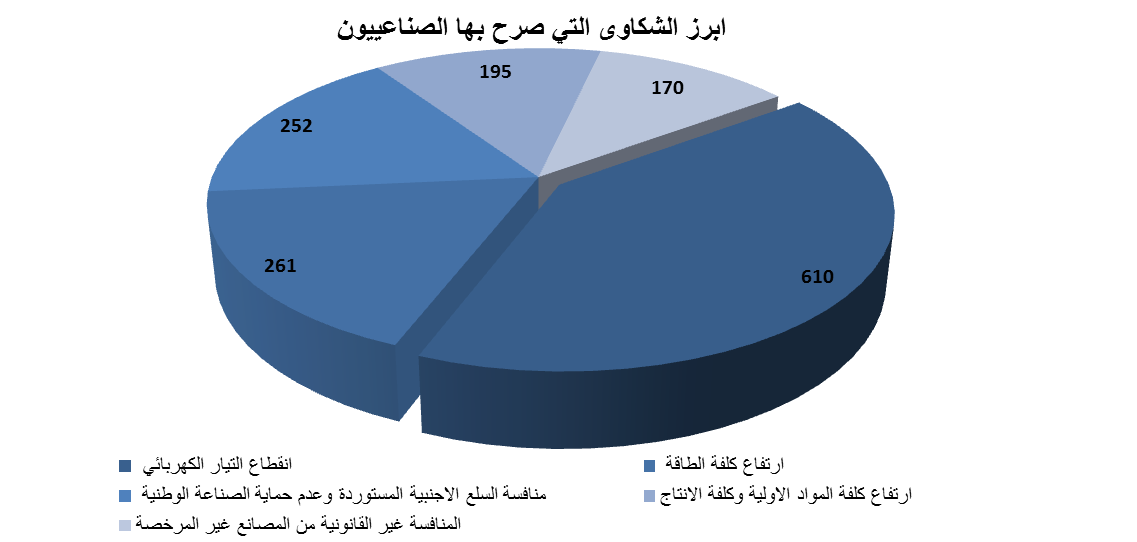 الدراسة بالعينة (سنة المرجع 2016)يتم حالياً جمع المعلومات عن العام 2016 حيث تم تعديل الاستمارة الاحصائية لتشمل نقاط اضافية عديدة ولا سيما على صعيد اصحاب العمل والسلع المنتجة وكمية الانتاج والنشاطات التجارية التي تمارس الى جانب النشاطات الصناعية.اتخاذ القرارات اعتماداً على المعلومات الصناعيةفيما يلي كيفية الاستفادة من هذا النظام الاحصائي وبعض القرارات التي يتم اتخاذها بناءً على المعلومات التي يوفرها هذا المشروع:تحديث سجل المصانع المرخصة في وزارة الصناعة.المساعدة على تقييم الاتفاقيات التجارية من خلال التعرف الى المشاكل التي يعاني منها الصناعيون عند التصدير الى عدد من الدول.تزويد المؤسسة الوطنية للاستخدام بحاجة المصانع الى الوظائف والاختصاصات المطلوبة من الصناعيين بعد نيل موافقة الصناعيين على هذا الامر. ربط دراسات الجدوى التي تحتاجها المؤسسات الصناعية بكليات ادارة الاعمال في  الجامعات بحيث يقوم الطلاب في الجامعة باعداد دراسات جدوى لصالح الصناعيين كمشاريع تخرج (سيتم تنفيذ هذا الربط خلال هذا العام).مساعدة طلاب الجامعات في الحصول على فرصة تدريب في القطاع الصناعي عبر التعاون مع الجامعات.ويبقى الهدف الاساس لهذا النظام الاحصائي تطوير وتعديل السياسات الصناعية المطبقة بناءً على الاحصاءات التي يوفرها.الخاتمةان هذا التقرير يمثل الثمرة الثانية للنظام الاحصائي الصناعي الدائم الذي يسمح بوضع المعلومات عن القطاع الصناعي بطريقة دورية في متناول اصحاب العلاقة المهتمين ولاسيما بالاستثمار في القطاع الصناعي في لبنان. وسيلي اصدار هذا التقرير اعداد تقرير ثاني يهدف الى نمذجت بعض المتغيرات الاقتصادية الخاصة بالقطاع الصناعي.ان تراكم خبرات فريق العمل المسؤول عن هذا النظام الاحصائي سمحت وستسمح بتطوير هذا النظام ليتلائم مع المعايير الاحصائيه العالمية ولا بد من الاشارة الى ان الجهد المبذول لوضع هذا النظام الاحصائي موضع التنفيذ لا يهدف الى اصدار تقارير تقليدية توضع في الادراج بل الى تحويل الاحصاءات والمعلومات الى قرارات مبنية على ارقام ووقائع.ان المؤشرات التي وردت في هذا التقرير تؤشر الى الدور المهم الذي يلعبه القطاع الصناعي في مساهمته في الاقتصاد الوطني لذلك يجب مؤازرة هذا القطاع وحمايته وخاصة من الاغراق التي يتعرض له لبنان من عدد من الدول التي تدعم كلفة الانتاج ومن المنافسة الغير عادلة على مختلف الصعد (مصانع غير الشرعية، تهريب...).ملحق رقم 1: الجداول الاحصائيةملحق رقم 2: الرسومات البيانية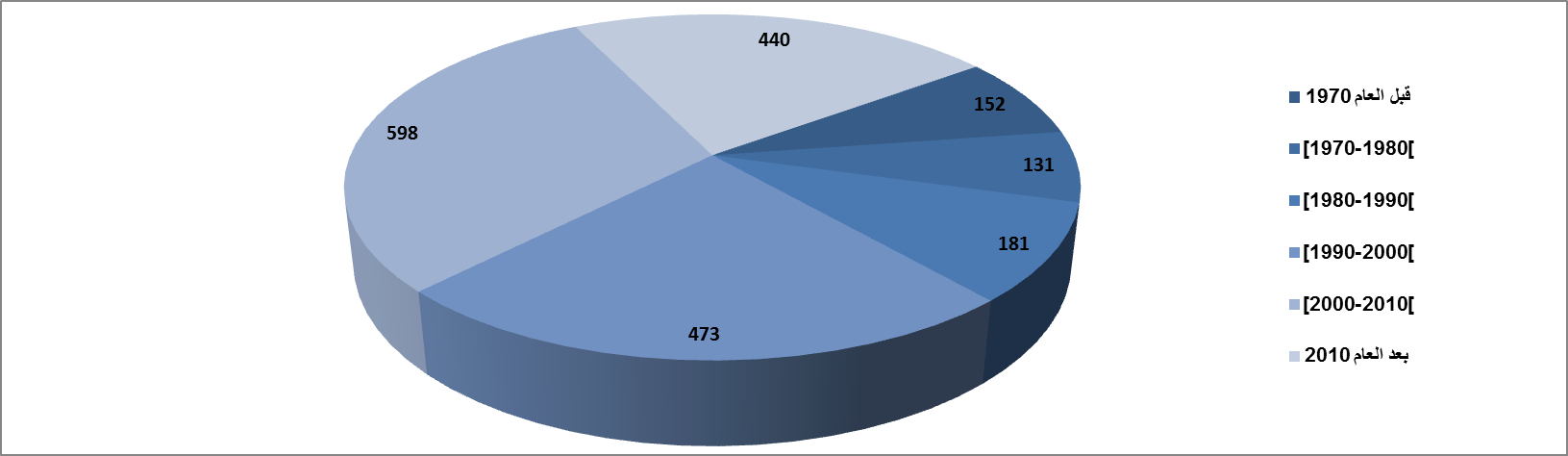 توزيع المصانع بحسب سنة التأسيس.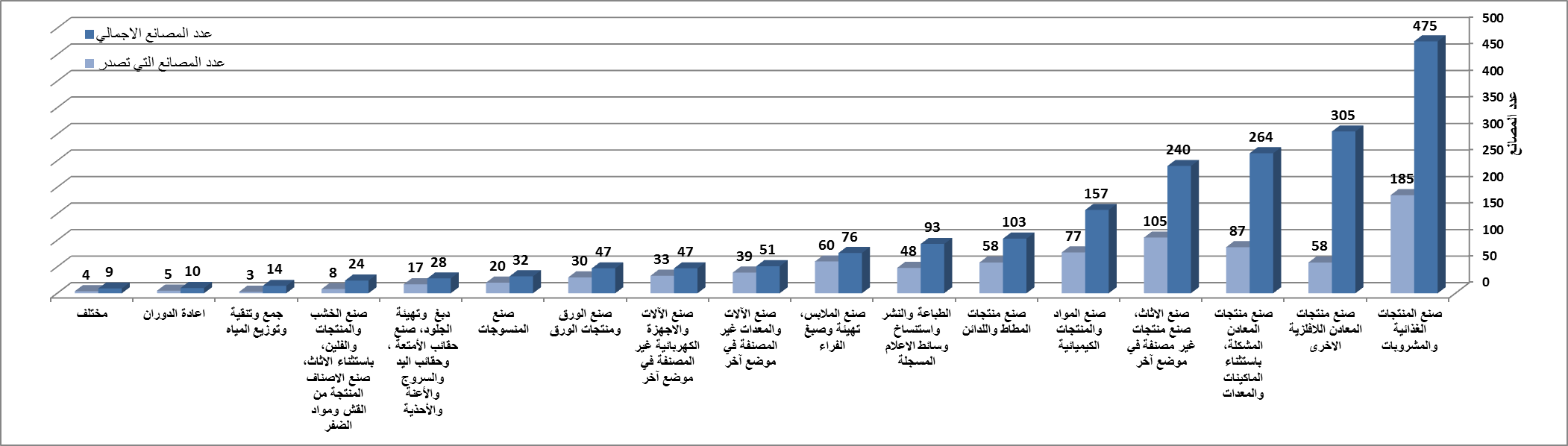 توزيع المصانع بين مصانع مُصدّرة وغير مُصدّرة بحسب النشاط الصناعي.توزيع اليد العاملة بحسب الجنسية والجنس للعمال الدائمين وغير الدائمين.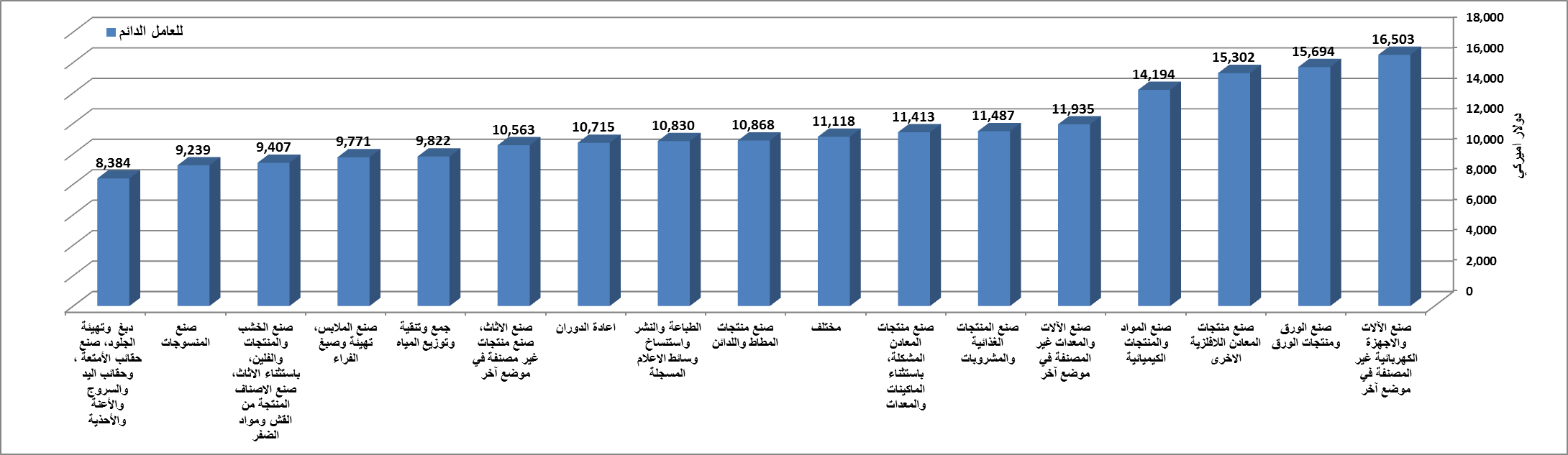 معدل الاجر السنوي للعامل الدائم الواحد بحسب النشاط الصناعي.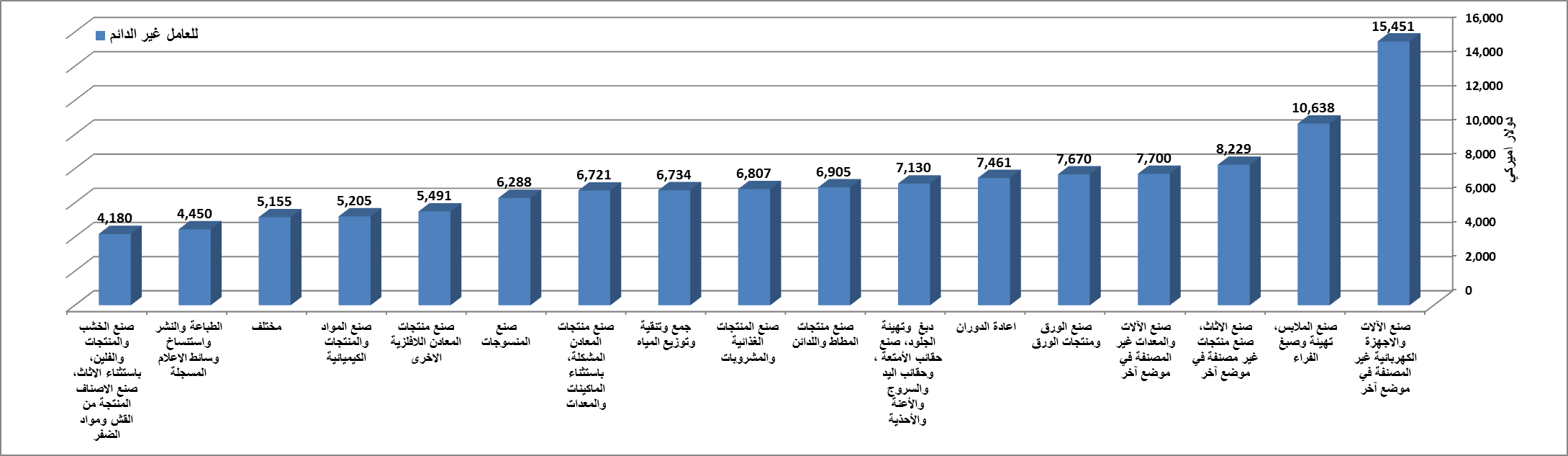 معدل الاجر السنوي للعامل غير الدائم الواحد بحسب النشاط الصناعي.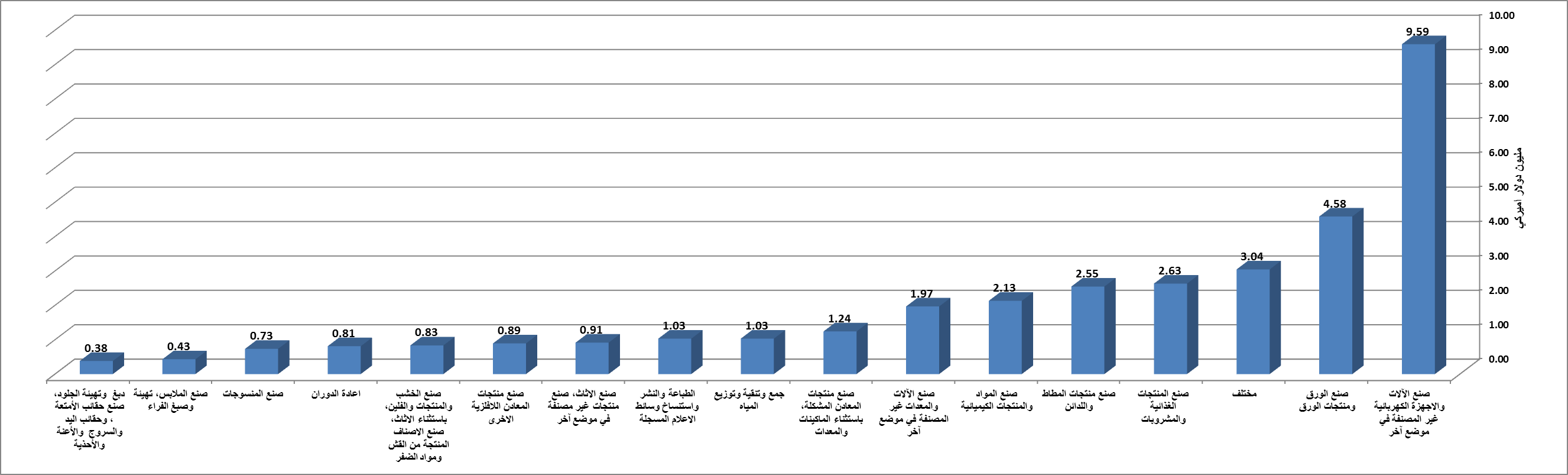 معدل النفقات على المواد الاولية للمصنع الواحد بحسب النشاط الصناعي.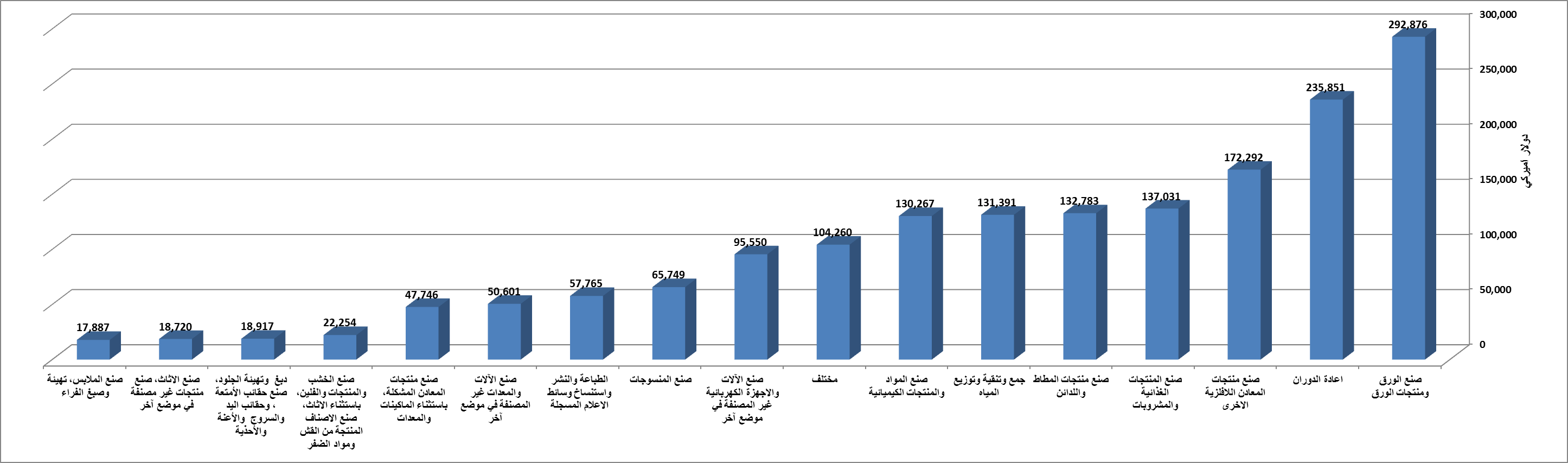 معدل النفقات على المحروقات للمصنع الواحد بحسب النشاط الصناعي.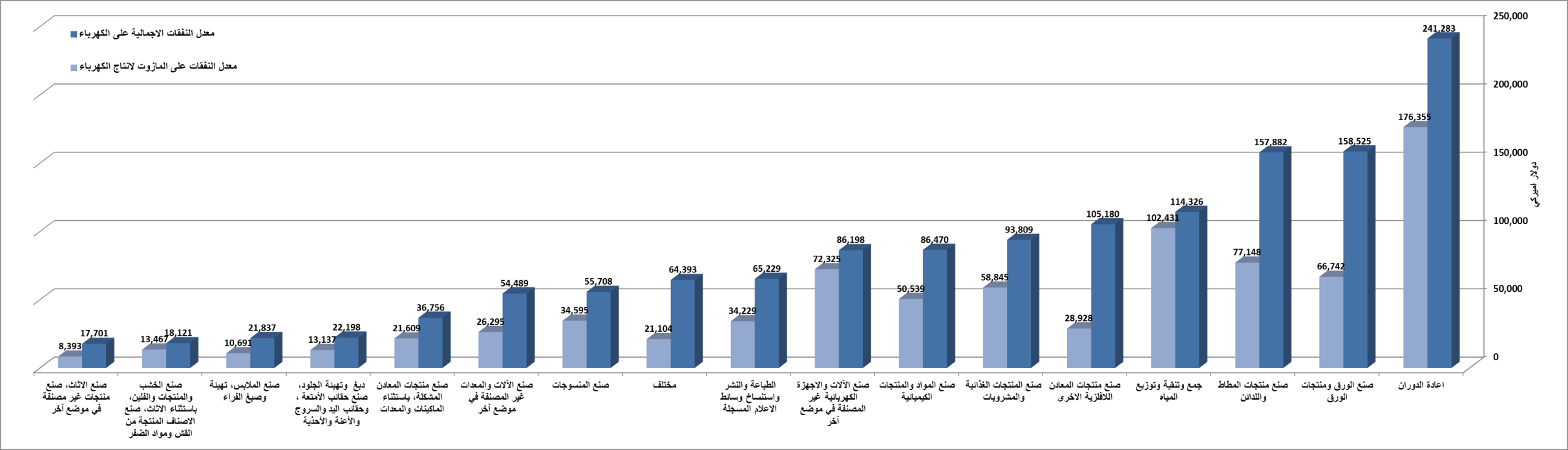 معدل النفقات الاجمالية على الكهرباء ومعدل النفقات على المازوت لانتاج الكهرباء للمصنع الواحد بحسب النشاط الصناعي.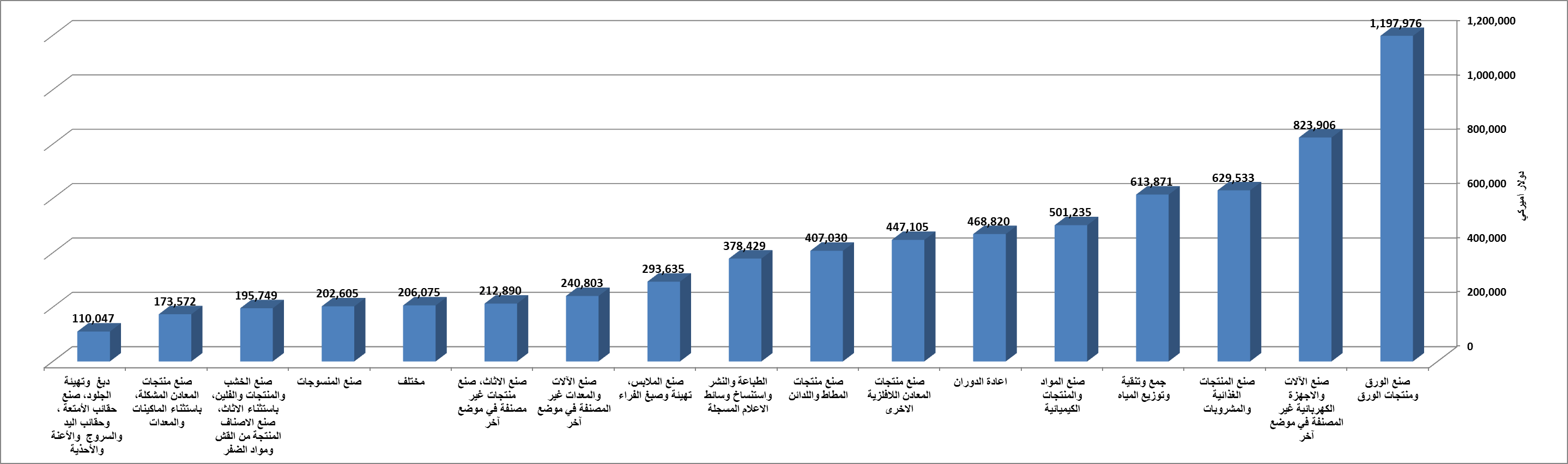 معدل النفقات المختلفة للمصنع الواحد بحسب النشاط الصناعي.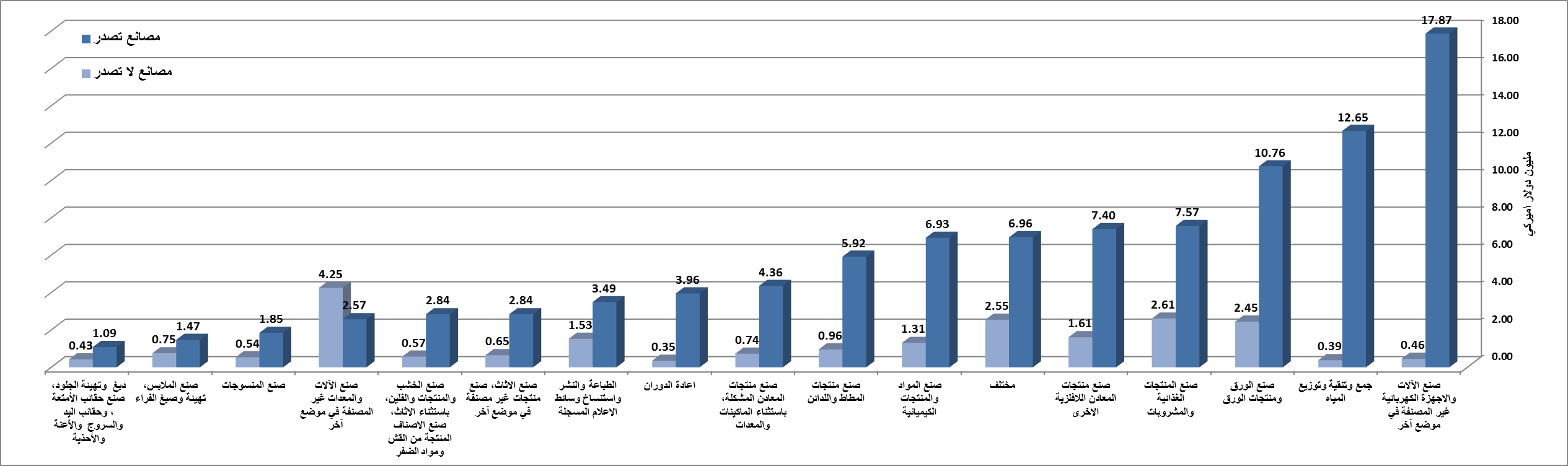 معدل الناتج الصناعي للمصنع الواحد بحسب النشاط الصناعي والتصدير.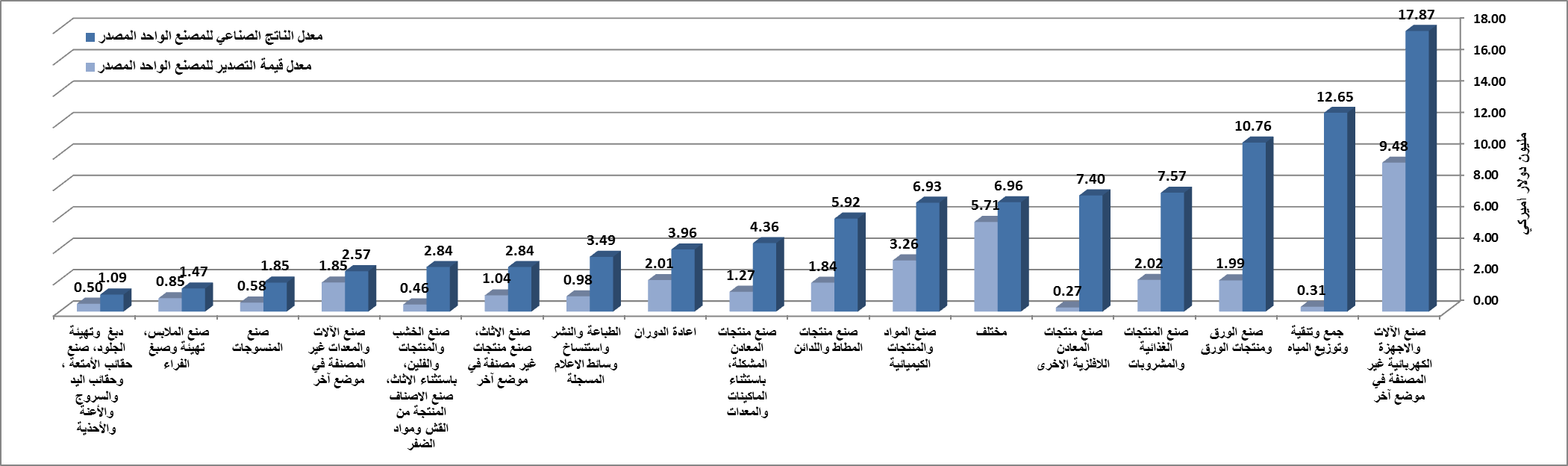 معدل الناتج الصناعي ومعدل قيمة التصدير للمصنع المُصدِّر الواحد بحسب النشاط الصناعي.ملحق رقم 3: توصيف النشاطات الصناعيةيشمل قطاع "صناعة المنتجات الغذائية والمشروبات" الانشطة التالية:انتاج وتجهيز وحفظ اللحوم والاسماك والفواكه، والخضروات، والزيوت والدهونصناعة منتجات الألبانصناعة منتجات طواحين الحبوب، والنشاء ومنتجات النشاء، واعلاف حيوانية محضرةصناعة منتجات الأغذية الاخرىصناعة المشروباتيشمل قطاع "صناعة المنسوجات" الانشطة التالية:غزل ونسج واتمام تجهيز المنسوجاتصناعة المنسوجات الأخرىصناعة اقمشة واصناف ملابس من التريكو والكروشيهيشمل قطاع "صناعة الملابس، تهيئة وصبغ الفراء" الانشطة التالية:صناعة الملابس باستثناء الملابس الفرائيةتهيئة وصنع الفراء، صناعة أصناف من الفراءيشمل قطاع "دبغ  وتهيئة الجلود، صنع حقائب الأمتعة ، وحقائب اليد والسروج  والأعنة والأحذية" الانشطة التالية:دبغ وتهيئة الجلود، صناعة حقائب الأمتعة وحقائب اليد والسروج والأعنةصناعة الأحذيةيشمل قطاع "صنع الخشب والمنتجات والفلين، باستثناء الاثاث، صنع الاصناف المنتجة من القش ومواد الضفر" الانشطة التالية:نشر الخشب وسحجهصناعة المنتجات الخشبية والفلين والقش ومواد الضفريشمل قطاع "صناعة الورق ومنتجات الورق" الانشطة التالية:صناعة الورق ومنتجات الورقيشمل قطاع "الطباعة والنشر واستنساخ وسائط الاعلام المسجلة" الانشطة التالية:النشرالطباعة وانشطة الخدمات المتصلة بالطباعةاستنساخ وسائط الاعلام المسجلةيشمل قطاع "صناعة المواد والمنتجات الكيميائية" الانشطة التالية:صناعة المواد الكيميائية الاساسيةصناعة منتجات كيميائية اخرىصناعة الالياف الاصطناعيةيشمل قطاع "صناعة منتجات المطاط واللدائن" الانشطة التالية:صناعة منتجات المطاطصناعة المنتجات اللدائنيةيشمل قطاع "صناعة منتجات المعادن اللافلزية الاخرى" الانشطة التالية:صناعة الزجاج والمنتجات الزجاجيةصناعة منتجات المعادن اللافلزية غير المصنفة في موضع اخرصناعة المنتجات الخزفية غير الانشائية غير الحراريةصناعة المنتجات الخزفية الحراريةصناعة المنتجات الطفلية الانشائية غير الحرارية والمنتجات الخزفيةصناعة الاسمنت والكلس والجصصناعة الأصناف المنتجة من الخرسانة والأسمنت والجصقطع الأحجار وتشكيلها وإتمام تجهيزهاصناعة المنتجات المعدنية اللافلزية الاخرى غير المصنفة في موضع آخريشمل قطاع "صناعة منتجات المعادن المشكلة، باستثناء الماكينات والمعدات" الانشطة التالية:صناعة المنتجات المعدنية الانشائية والصهاريج والخزانات ومولدات بخار الماءصناعة منتجات المعادن المشكلة الاخرى، انشطة خدمات تشكيل المعادنيشمل قطاع "صناعة الآلات والمعدات غير المصنفة في موضع آخر" الانشطة التالية:صناعة الآلات المتعددة الاغراضصناعة الآلات المتخصصة الغرضصناعة الاجهزة المنزلية غير المصنفة في موضع آخريشمل قطاع "صناعة الآلات والاجهزة الكهربائية غير المصنفة في موضع آخر" الانشطة التالية:صناعة المحركات والمولدات والمحولات الكهربائيةصناعة اجهزة توزيع الكهرباء والتحكم فيهاصناعة الاسلاك والكابلات المعزولةصناعة المركمات والخلايا الأولية والبطاريات من الخلايا الأوليةصناعة المصابيح الكهربائية ومعدات الانارةصناعة المعدات الكهربائية الاخرى غير المصنفة في موضع آخريشمل قطاع "صناعة الاثاث، صناعة منتجات غير مصنفة في موضع آخر" الانشطة التالية:صناعة الاثاثصناعة منتجات غير مصنفة في موضع آخرصناعة المجوهرات والأصناف المتصلة بهاصناعة الآلات الموسيقيةصناعة ادوات الرياضةصناعة الالعاب واللعبصناعة منتجات اخرى غير مصنفة في موضع آخريشمل قطاع "اعادة التدوير" الانشطة التالية:اعادة تدوير النفايات والخردة المعدنيةاعادة تدوير النفايات والخردة اللافلزيةيشمل قطاع " جمع وتنقية وتوزيع المياه" الانشطة التالية:جمع وتنقية وتوزيع المياهتشمل "مختلف" الانشطة التالية:صناعة فحم الكوك والمنتجات النفطية  المكررة والوقود النوويصنع الفلزات القاعديةصناعة آلات المكاتب والمحاسبة وآلات الحساب الالكترونيصناعة الاجهزة الطبية، وادوات القياس عالية الدقة  والادوات البصرية، والساعات بأنواعهاصنع المركبات ذات المحركات والمركبات المقطورة ونصف المقطورةصنع معدات النقل الاخرىد. ربيع بدرانالسيدة باسمة شكرونالسيدة جيهان كيوانالسيدة سارة شخاشيروالآنسة سابين قاسمالسيدة سارة مازحالآنسة ساميه عيسىالسيدة سوزان مباركالسيدة كريستل حناالسيد شربل جريسالسيدة مريم خميسالسيد فارس جدعونالسيدة أماني بلّوطالسيد ايلي فرعونرئيس مصلحة المعلومات الصناعية بالانابةد.ربيع بدرانالنشاط الصناعيعدد المصانععدد المصانع التي تُصدِّرالنسبةصنع المنتجات الغذائية  والمشروبات 47518538.95%صنع منتجات المعادن اللافلزية الاخرى3055819.02%صنع منتجات المعادن المشكلة، باستثناء الماكينات والمعدات2648732.95%صنع الاثاث، صنع منتجات غير مصنفة في موضع آخر24010543.75%صنع المواد والمنتجات الكيميائية1577749.04%صنع منتجات المطاط واللدائن1035856.31%الطباعة والنشر واستنساخ وسائط الاعلام المسجلة 934851.61%صنع الملابس، تهيئة وصبغ الفراء766078.95%صنع الآلات والمعدات غير المصنفة في موضع آخر513976.47%صنع الآلات والاجهزة الكهربائية غير المصنفة في موضع آخر473370.21%صنع الورق ومنتجات الورق473063.83%صنع المنسوجات322062.50%دبغ  وتهيئة الجلود، صنع حقائب الأمتعة ، وحقائب اليد والسروج  والأعنة والأحذية 281760.71%صنع الخشب والمنتجات والفلين، باستثناء الاثاث، صنع الاصناف المنتجة من القش ومواد الضفر24833.33%جمع وتنقية وتوزيع المياه14321.43%اعادة التدوير10550.00%مختلف9444.44%المجموع197583742.38%النشاط الصناعيعدد المصانععدد العمالمعدل عدد العمال في المصنع الواحدصنع الورق ومنتجات الورق473,71879صنع الآلات والاجهزة الكهربائية غير المصنفة في موضع آخر473,01764مختلف943248صنع المنتجات الغذائية  والمشروبات 47521,50145الطباعة والنشر واستنساخ وسائط الاعلام المسجلة 934,15545اعادة التدوير1042843صنع الآلات والمعدات غير المصنفة في موضع آخر512,00839جمع وتنقية وتوزيع المياه1453338صنع منتجات المطاط واللدائن1033,63535صنع المواد والمنتجات الكيميائية1575,49135صنع المنسوجات3299731صنع الملابس، تهيئة وصبغ الفراء762,05127دبغ  وتهيئة الجلود، صنع حقائب الأمتعة ، وحقائب اليد والسروج  والأعنة والأحذية 2870625صنع منتجات المعادن المشكلة، باستثناء الماكينات والمعدات2646,53125صنع منتجات المعادن اللافلزية الاخرى3057,49025صنع الاثاث، صنع منتجات غير مصنفة في موضع آخر2405,62823صنع الخشب والمنتجات والفلين، باستثناء الاثاث، صنع الاصناف المنتجة من القش ومواد الضفر2453622المجموع1,97568,85735النشاط الصناعيعدد المصانععدد العمالالدائمينمعدل عدد العمال الدائمين في المصنع الواحدعدد العمال الدائمين اللبنانيينعدد العمال الدائمين السوريينعدد العمال الدائمين من جنسيات اخرىعدد العمال الدائمين الذكورعدد العمال الدائمين الاناثصنع الورق ومنتجات الورق473,361723,103922272,150611صنع الآلات والاجهزة الكهربائية غير المصنفة في موضع آخر472,552542,294311662,750402مختلف939844362201636632الطباعة والنشر واستنساخ وسائط الاعلام المسجلة 933,618393,1451193542,853765صنع المنتجات الغذائية  والمشروبات 47517,9043814,9106132,38114,5923,312اعادة التدوير1034935216912431930صنع الآلات والمعدات غير المصنفة في موضع آخر511,654321,355612381,528126صنع منتجات المطاط واللدائن1033,111302,0811448862,620491صنع المواد والمنتجات الكيميائية1574,674304,212883743,1821,492جمع وتنقية وتوزيع المياه1441630337631635264صنع المنسوجات328692766061148606263صنع الملابس، تهيئة وصبغ الفراء761,778231,38381314955822دبغ  وتهيئة الجلود، صنع حقائب الأمتعة ، وحقائب اليد والسروج  والأعنة والأحذية 2859621448727650987صنع الخشب والمنتجات والفلين، باستثناء الاثاث، صنع الاصناف المنتجة من القش ومواد الضفر24462193221812241844صنع منتجات المعادن المشكلة، باستثناء الماكينات والمعدات2645,066193,5864651,0154,579487صنع منتجات المعادن اللافلزية الاخرى3055,774194,3005589165,384391صنع الاثاث، صنع منتجات غير مصنفة في موضع آخر2404,532193,6832456043,883649المجموع1,97557,1132946,3972,7407,97647,04510,068النشاط الصناعيعدد المصانععدد العمالغير الدائمينمعدل عدد العمال غير الدائمين في المصنع الواحدعدد العمال غير الدائمين اللبنانيينعدد العمال غير الدائمين السوريينعدد العمال غير الدائمين من جنسيات اخرىعدد العمال غير الدائمين الذكورعدد العمال غير الدائمين الاناثصنع الآلات والاجهزة الكهربائية غير المصنفة في موضع آخر472976220374128512جمع وتنقية وتوزيع المياه1469517520681اعادة التدوير10485221313408صنع المنتجات الغذائية  والمشروبات4752,01347211,0362561,635378صنع الآلات والمعدات غير المصنفة في موضع آخر51209411141572090صنع منتجات المعادن اللافلزية الاخرى30591131465522129082صنع منتجات المعادن المشكلة، باستثناء الماكينات والمعدات2647703177560327663صنع الورق ومنتجات الورق47120357352810812الطباعة والنشر واستنساخ وسائط الاعلام المسجلة93233327108982330صنع منتجات المطاط واللدائن10321025094662045صنع الاثاث، صنع منتجات غير مصنفة في موضع آخر2404642138279474586صنع المواد والمنتجات الكيميائية1572832213521826913صنع المنسوجات32441152452222دبغ  وتهيئة الجلود، صنع حقائب الأمتعة ، وحقائب اليد والسروج  والأعنة والأحذية282519142232صنع الملابس، تهيئة وصبغ الفراء7649118293454صنع الخشب والمنتجات والفلين، باستثناء الاثاث، صنع الاصناف المنتجة من القش ومواد الضفر24110182110مختلف91010001المجموع1,9755,75531,8413,0358795,284471النشاط الصناعيعدد المصانععدد العمال  الدائمينمعدل عدد العمال الدائمين في المصنع الواحدمجموع الاجور ($)معدل الاجر السنوي ($)عدد المصانع التي تصدّرصنع الآلات والاجهزة الكهربائية غير المصنفة في موضع آخر472,5525442,115,06516,50333صنع الورق ومنتجات الورق473,3617252,746,56015,69430صنع منتجات المعادن اللافلزية الاخرى3055,7741988,358,04415,30258صنع المواد والمنتجات الكيميائية1574,6743066,337,74114,19477صنع الآلات والمعدات غير المصنفة في موضع آخر511,6543219,739,69111,93539صنع المنتجات الغذائية  والمشروبات 47517,90438205,675,85111,487185صنع منتجات المعادن المشكلة، باستثناء الماكينات والمعدات2645,0661957,817,14411,41387مختلف9398444,424,81211,1184صنع منتجات المطاط واللدائن1033,1113033,806,36310,86858الطباعة والنشر واستنساخ وسائط الاعلام المسجلة 933,6183939,183,16710,83048اعادة التدوير10349353,739,52210,7155صنع الاثاث، صنع منتجات غير مصنفة في موضع آخر2404,5321947,870,91210,563105جمع وتنقية وتوزيع المياه14416304,085,7639,8223صنع الملابس، تهيئة وصبغ الفراء761,7782317,371,8079,77160صنع الخشب والمنتجات والفلين، باستثناء الاثاث، صنع الاصناف المنتجة من القش ومواد الضفر24462194,341,3159,4078صنع المنسوجات32869278,029,1219,23920دبغ  وتهيئة الجلود، صنع حقائب الأمتعة ، وحقائب اليد والسروج  والأعنة والأحذية 28596214,997,0058,38417المجموع1,97557,11329700,639,88212,268837النشاط الصناعيعدد المصانععدد العمال  غير الدائمينمعدل عدد العمال غير الدائمين في المصنع الواحدمجموع الاجور ($)معدل الاجر السنوي ($)عدد المصانع التي تصدّرصنع الآلات والاجهزة الكهربائية غير المصنفة في موضع آخر4729764,589,26415,45133صنع الملابس، تهيئة وصبغ الفراء76491524,21010,63860صنع الاثاث، صنع منتجات غير مصنفة في موضع آخر24046423,821,5278,229105صنع الآلات والمعدات غير المصنفة في موضع آخر5120941,607,4627,70039صنع الورق ومنتجات الورق471203920,8027,67030اعادة التدوير10485355,6237,4615دبغ  وتهيئة الجلود، صنع حقائب الأمتعة ، وحقائب اليد والسروج  والأعنة والأحذية 28251178,7387,13017صنع منتجات المطاط واللدائن10321021,447,1686,90558صنع المنتجات الغذائية  والمشروبات 4752,013413,700,0136,807185جمع وتنقية وتوزيع المياه14695465,1166,7343صنع منتجات المعادن المشكلة، باستثناء الماكينات والمعدات26477035,172,6526,72187صنع المنسوجات32441275,1026,28820صنع منتجات المعادن اللافلزية الاخرى30591135,001,0625,49158صنع المواد والمنتجات الكيميائية15728321,471,3625,20577مختلف9104,2965,1554الطباعة والنشر واستنساخ وسائط الاعلام المسجلة 9323331,036,4884,45048صنع الخشب والمنتجات والفلين، باستثناء الاثاث، صنع الاصناف المنتجة من القش ومواد الضفر2411046,1594,1808المجموع1,9755,755340,617,0467,058837النشاط الصناعيعدد المصانعالنفقات على المواد الاولية ($)النفقات على المواد الاوليةللمصنع الواحد ($)عدد المصانع التي تصدّرصنع الآلات والاجهزة الكهربائية غير المصنفة في موضع آخر47450,758,6219,590,60933صنع الورق ومنتجات الورق47215,400,5834,582,99130مختلف927,403,8913,044,8774صنع المنتجات الغذائية  والمشروبات 4751,250,305,2652,632,222185صنع منتجات المطاط واللدائن103262,292,2812,546,52758صنع المواد والمنتجات الكيميائية157334,448,7222,130,24777صنع الآلات والمعدات غير المصنفة في موضع آخر51100,315,4121,966,96939صنع منتجات المعادن المشكلة، باستثناء الماكينات والمعدات264327,391,8331,240,12187جمع وتنقية وتوزيع المياه1414,454,3541,032,4543الطباعة والنشر واستنساخ وسائط الاعلام المسجلة 9395,781,4191,029,90848صنع الاثاث، صنع منتجات غير مصنفة في موضع آخر240219,498,312914,576105صنع منتجات المعادن اللافلزية الاخرى305272,010,732891,83858صنع الخشب والمنتجات والفلين، باستثناء الاثاث، صنع الاصناف المنتجة من القش ومواد الضفر2420,017,919834,0808اعادة التدوير108,110,720811,0725صنع المنسوجات3223,511,357734,73020صنع الملابس، تهيئة وصبغ الفراء7632,785,438431,38760دبغ  وتهيئة الجلود، صنع حقائب الأمتعة ، وحقائب اليد والسروج  والأعنة والأحذية 2810,681,981381,49917المجموع1,9753,665,168,8391,855,782837النشاط الصناعيعدد المصانعالنفقات الاجمالية على المحروقات ($)النفقات على المازوت لإنتاج الطاقة الكهربائية ($)النفقات على المحروقاتللمصنع الواحد ($)عدد المصانع التي تصدّرصنع الورق ومنتجات الورق4713,765,1573,136,878292,87630اعادة التدوير102,358,5131,763,547235,8515صنع منتجات المعادن اللافلزية الاخرى30552,549,1928,822,942172,29258صنع المنتجات الغذائية  والمشروبات 47565,089,70927,951,598137,031185صنع منتجات المطاط واللدائن10313,676,6947,946,207132,78358جمع وتنقية وتوزيع المياه141,839,4801,434,034131,3913صنع المواد والمنتجات الكيميائية15720,451,9357,934,676130,26777مختلف9938,336189,939104,2604صنع الآلات والاجهزة الكهربائية غير المصنفة في موضع آخر474,490,8513,399,29195,55033صنع المنسوجات322,103,9621,107,02765,74920الطباعة والنشر واستنساخ وسائط الاعلام المسجلة 935,372,1173,183,30757,76548صنع الآلات والمعدات غير المصنفة في موضع آخر512,580,6621,341,05550,60139صنع منتجات المعادن المشكلة، باستثناء الماكينات والمعدات26412,605,0455,704,78047,74687صنع الخشب والمنتجات والفلين، باستثناء الاثاث، صنع الاصناف المنتجة من القش ومواد الضفر24534,101323,19922,2548دبغ  وتهيئة الجلود، صنع حقائب الأمتعة ، وحقائب اليد والسروج  والأعنة والأحذية 28529,662367,82718,91717صنع الاثاث، صنع منتجات غير مصنفة في موضع آخر2404,492,7422,014,30318,720105صنع الملابس، تهيئة وصبغ الفراء761,359,427812,50017,88760المجموع1,975204,737,58877,433,110103,665837النشاط الصناعيعدد المصانعالنفقات على الكهرباء (مؤسسة كهرباء لبنان/زحلة/جبيل/قاديشا) ($)النفقات على الكهرباء (اشتراك مولد) ($)النفقات على المازوت لإنتاج الطاقة الكهربائية ($)النفقات  الاجمالية على الكهرباء ($)النفقات على الكهرباءللمصنع الواحد ($)عدد المصانع التي تصدّراعادة التدوير10648,0891,1941,763,5472,412,830241,2835صنع الورق ومنتجات الورق473,450,959862,8273,136,8787,450,663158,52530صنع منتجات المطاط واللدائن1037,435,086880,5687,946,20716,261,861157,88258جمع وتنقية وتوزيع المياه14163,4283,1081,434,0341,600,571114,3263صنع منتجات المعادن اللافلزية الاخرى30523,151,049105,9978,822,94232,079,988105,18058صنع المنتجات الغذائية  والمشروبات 47515,023,4071,584,04127,951,59844,559,04693,809185صنع المواد والمنتجات الكيميائية1575,499,416141,7637,934,67613,575,85586,47077صنع الآلات والاجهزة الكهربائية غير المصنفة في موضع آخر47582,28569,7493,399,2914,051,32586,19833الطباعة والنشر واستنساخ وسائط الاعلام المسجلة 932,670,986212,0183,183,3076,066,31165,22948مختلف9374,42815,169189,939579,53764,3934صنع المنسوجات32643,59232,0501,107,0271,782,67055,70820صنع الآلات والمعدات غير المصنفة في موضع آخر511,332,922104,9541,341,0552,778,93254,48939صنع منتجات المعادن المشكلة، باستثناء الماكينات والمعدات2643,549,039449,7375,704,7809,703,55636,75687دبغ  وتهيئة الجلود، صنع حقائب الأمتعة ، وحقائب اليد والسروج  والأعنة والأحذية 28197,25256,472367,827621,55022,19817صنع الملابس، تهيئة وصبغ الفراء76669,539177,606812,5001,659,64621,83760صنع الخشب والمنتجات والفلين، باستثناء الاثاث، صنع الاصناف المنتجة من القش ومواد الضفر2475,63136,071323,199434,90118,1218صنع الاثاث، صنع منتجات غير مصنفة في موضع آخر2401,892,904341,1252,014,3034,248,33317,701105المجموع1,97567,360,0145,074,45077,433,110149,867,57475,882837النشاط الصناعيعدد المصانعنفقات مختلفة ($)نفقات مختلفة للمصنع الواحد ($)عدد المصانع التي تصدّرصنع الورق ومنتجات الورق4756,304,8871,197,97630صنع الآلات والاجهزة الكهربائية غير المصنفة في موضع آخر4738,723,596823,90633صنع المنتجات الغذائية  والمشروبات 475299,028,181629,533185جمع وتنقية وتوزيع المياه148,594,188613,8713صنع المواد والمنتجات الكيميائية15778,693,878501,23577اعادة التدوير104,688,197468,8205صنع منتجات المعادن اللافلزية الاخرى305136,366,925447,10558صنع منتجات المطاط واللدائن10341,924,067407,03058الطباعة والنشر واستنساخ وسائط الاعلام المسجلة 9335,193,930378,42948صنع الملابس، تهيئة وصبغ الفراء7622,316,228293,63560صنع الآلات والمعدات غير المصنفة في موضع آخر5112,280,957240,80339صنع الاثاث، صنع منتجات غير مصنفة في موضع آخر24051,093,550212,890105مختلف91,854,675206,0754صنع المنسوجات326,483,375202,60520صنع الخشب والمنتجات والفلين، باستثناء الاثاث، صنع الاصناف المنتجة من القش ومواد الضفر244,697,978195,7498صنع منتجات المعادن المشكلة، باستثناء الماكينات والمعدات26445,822,913173,57287دبغ  وتهيئة الجلود، صنع حقائب الأمتعة ، وحقائب اليد والسروج  والأعنة والأحذية 283,081,318110,04717المجموع1,975847,148,844428,936837النشاط الصناعيعدد المصانعالناتج الصناعي ($)الناتج الصناعي للمصنع الواحد ($)عدد المصانع التي تصدّرالناتج الصناعي للمصانع التي تصدر ($)الناتج الصناعي للمصنع الواحد المُصدِّر ($)صنع الآلات والاجهزة الكهربائية غير المصنفة في موضع آخر47595,999,63312,680,84333589,560,02217,865,455صنع الورق ومنتجات الورق47364,419,2427,753,60130322,828,52710,760,951صنع المنتجات الغذائية  والمشروبات 4752,156,692,3894,540,4051851,399,901,8457,567,037مختلف940,568,9534,507,661427,842,0116,960,503صنع المواد والمنتجات الكيميائية157638,553,2704,067,21877533,930,0346,934,156صنع منتجات المطاط واللدائن103386,671,3343,754,09158343,537,5605,923,061جمع وتنقية وتوزيع المياه1442,218,2663,015,590337,960,39312,653,464صنع الآلات والمعدات غير المصنفة في موضع آخر51151,343,0022,967,51039100,306,0782,571,951صنع منتجات المعادن اللافلزية الاخرى305826,877,7712,711,07558429,061,4507,397,611الطباعة والنشر واستنساخ وسائط الاعلام المسجلة 93236,354,2792,541,44448167,477,3693,489,112اعادة التدوير1021,533,0152,153,301519,786,2983,957,260صنع منتجات المعادن المشكلة، باستثناء الماكينات والمعدات264509,427,7111,929,65087379,286,2794,359,612صنع الاثاث، صنع منتجات غير مصنفة في موضع آخر240386,312,5791,609,636105298,481,7912,842,684صنع المنسوجات3243,402,1751,356,3182036,941,5461,847,077صنع الخشب والمنتجات والفلين، باستثناء الاثاث، صنع الاصناف المنتجة من القش ومواد الضفر2431,875,9611,328,165822,719,4572,839,932صنع الملابس، تهيئة وصبغ الفراء76100,280,0131,319,4746088,233,3871,470,556دبغ  وتهيئة الجلود، صنع حقائب الأمتعة ، وحقائب اليد والسروج  والأعنة والأحذية 2823,165,330827,3331718,455,6991,085,629المجموع1,9756,555,694,9233,319,3398374,816,309,7455,754,253النشاط الصناعيعدد المصانععدد المصانع التي تصدّرقيمة التصدير ($)قيمة التصدير للمصنع الواحد ($)صنع المنتجات الغذائية  والمشروبات 475185373,065,9812,016,573صنع منتجات المعادن اللافلزية الاخرى3055815,608,448269,111صنع منتجات المعادن المشكلة، باستثناء الماكينات والمعدات26487110,098,8081,265,504صنع الاثاث، صنع منتجات غير مصنفة في موضع آخر240105108,810,4191,036,290صنع المواد والمنتجات الكيميائية15777251,056,7033,260,477صنع منتجات المطاط واللدائن10358106,625,2121,838,366الطباعة والنشر واستنساخ وسائط الاعلام المسجلة 934846,835,016975,730صنع الملابس، تهيئة وصبغ الفراء766051,277,593854,627صنع الآلات والمعدات غير المصنفة في موضع آخر513972,206,1271,851,439صنع الورق ومنتجات الورق473059,751,2351,991,708صنع الآلات والاجهزة الكهربائية غير المصنفة في موضع آخر4733312,987,1909,484,460صنع المنسوجات322011,563,230578,162دبغ  وتهيئة الجلود، صنع حقائب الأمتعة ، وحقائب اليد والسروج  والأعنة والأحذية 28178,570,835504,167صنع الخشب والمنتجات والفلين، باستثناء الاثاث، صنع الاصناف المنتجة من القش ومواد الضفر2483,643,944455,493جمع وتنقية وتوزيع المياه143918,185306,062اعادة التدوير10510,035,3102,007,062مختلف9422,841,7475,710,437المجموع1,9758371,565,895,9821,870,843اليد العاملةعدد المصانععدد العمالمعدل عدد العمال في المصنع الواحد1 – 53751,29036 – 10 4533,626811 – 19 3865,5561420 – 34 3027,9112635 – 49 1445,9274150 – 99 17412,03069أكثر من 9914132,517231المجموع1,97568,85735اليد العاملةعدد المصانععدد العمال الدائمينمعدل عدد العمال الدائمين في المصنع الواحدعدد العمال الدائمين اللبنانيينعدد العمال الدائمين السوريينعدد العمال الدائمين من جنسيات اخرىعدد العمال الدائمين الذكورعدد العمال الدائمين الاناث1 – 5375635242814958560756 – 10 4532,24351,6103402931,87337011 – 19 3864,017103,0633246303,30571220 – 34 3026,442214,8524891,1015,1611,28135 – 49 1444,933343,6014009323,96796650 – 99 17410,297598,0385431,7168,4761,821أكثر من 9914128,54720224,8054953,24723,7034,844المجموع1,97557,1132946,3972,7407,97647,04510,068اليد العاملةعدد المصانععدد العمال
غير الدائمينمعدل عدد العمال غير الدائمين في المصنع الواحدعدد العمال غير الدائمين اللبنانيينعدد العمال غير الدائمين السوريينعدد العمال غير الدائمين من جنسيات اخرىعدد العمال غير الدائمين الذكورعدد العمال غير الدائمين الاناث1 – 5375830185788126 – 10 453266151204102481811 – 19 386329191209293052420 – 34 3024702172270283997235 – 49 1443923112239423484550 – 99 174961626646622993823أكثر من 991413,254231,1311,5895342,967287المجموع1,9755,75531,8413,0358795,285470اليد العاملةعدد المصانععدد العمال الدائمينمعدل عدد العمال الدائمين في المصنع الواحدمجموع الاجور($)معدل الاجر السنوي($)عدد المصانع التي تصدّر1 – 537563524,856,3757,654636 – 10 4532,243518,462,5658,23112311 – 19 3864,0171036,053,0508,97616520 – 34 3026,4422162,556,4269,71117035 – 49 1444,9333450,114,95910,1599350 – 99 17410,29759107,955,75410,484116أكثر من 9914128,547202420,640,75314,735107المجموع1,97557,11329700,639,88212,268837اليد العاملةعدد المصانععدد العمال غير الدائمينمعدل عدد العمال غير الدائمين في المصنع الواحدمجموع الاجور($)معدل الاجر السنوي($)عدد المصانع التي تصدّر1 – 5375830555,3176,683636 – 10 45326611,809,5276,81512311 – 19 38632912,430,8107,39316520 – 34 30247023,573,6777,60317035 – 49 14439232,737,9686,9789350 – 99 17496166,963,6217,246116أكثر من 991413,2542322,546,1266,928107المجموع1,9755,755340,617,0467,058837اليد العاملةعدد المصانعالنفقات على المواد الاولية ($)النفقات على المواد الاولية للمصنع الواحد ($)عدد المصانع التي تصدّر1 – 537532,181,26885,817636 – 10 453131,011,580289,20912311 – 19 386238,924,020618,97416520 – 34 302386,784,5641,280,74417035 – 49 144313,737,1032,178,7309350 – 99 174758,395,0294,358,592116أكثر من 991411,804,135,27512,795,286107المجموع1,9753,665,168,8391,855,782837اليد العاملةعدد المصانعالنفقات الاجمالية على المحروقات ($)النفقات على المازوت لإنتاج الطاقة الكهربائية ($)النفقات على المحروقات للمصنع الواحد ($)عدد المصانع التي تصدّر1 – 53752,316,575938,1486,178636 – 10 4538,623,2733,991,66619,03612311 – 19 38612,406,9435,827,18632,14216520 – 34 30221,315,5378,199,23770,58117035 – 49 14414,726,8345,670,957102,2709350 – 99 17428,902,95813,917,005166,109116أكثر من 99141116,445,46838,888,911825,854107المجموع1,975204,737,58877,433,110103,665837اليد العاملةعدد المصانعالنفقات على الكهرباء (مؤسسة كهرباء لبنان/زحلة/جبيل/قاديشا) ($)النفقات على الكهرباء  (اشتراك مولد) ($)النفقات على المازوت لإنتاج الطاقة الكهربائية ($)النفقات الاجمالية على الكهرباء ($)النفقات على الكهرباءللمصنع الواحد ($)عدد المصانع التي تصدّر1 – 5375959,106336,642938,1482,233,8965,957636 – 10 4532,434,748632,5743,991,6667,058,98815,58312311 – 19 3863,223,868649,3775,827,1869,700,43125,13116520 – 34 3024,793,399953,7488,199,23713,946,38546,18017035 – 49 1444,017,328204,1895,670,9579,892,47568,6989350 – 99 1748,670,647148,61713,917,00522,736,269130,668116أكثر من 9914143,260,9172,149,30338,888,91184,299,131597,866107المجموع1,97567,360,0145,074,45077,433,110149,867,57475,882837اليد العاملةعدد المصانعنفقات مختلفة ($)نفقات مختلفة للمصنع الواحد ($)عدد المصانع التي تصدّر1 – 53753,926,17810,470636 – 10 45321,681,36547,86212311 – 19 38640,364,108104,57016520 – 34 30277,056,812255,15517035 – 49 14454,838,615380,8249350 – 99 174149,675,018860,201116أكثر من 99141499,606,7483,543,310107المجموع1,975847,148,844428,936837اليد العاملةعدد المصانعالناتج الصناعي ($)الناتج الصناعي للمصنع الواحد ($)عدد المصانع التي تصدّرالناتج الصناعي للمصانع التي تصدر ($)الناتج الصناعي للمصنع الواحد المُصدِّر($)1 – 537556,365,623150,3086320,628,599327,4386 – 10 453212,692,979469,52112372,892,474592,62211 – 19 386396,346,0351,026,803165201,506,1731,221,25020 – 34 302641,653,8072,124,681170383,278,5282,254,58035 – 49 144486,645,7763,379,48593354,794,4313,814,99450 – 99 1741,192,221,4126,851,847116815,006,9727,025,922أكثر من 991413,569,769,29225,317,5131072,968,202,56927,740,211المجموع1,9756,555,694,9233,319,3398374,816,309,7455,754,253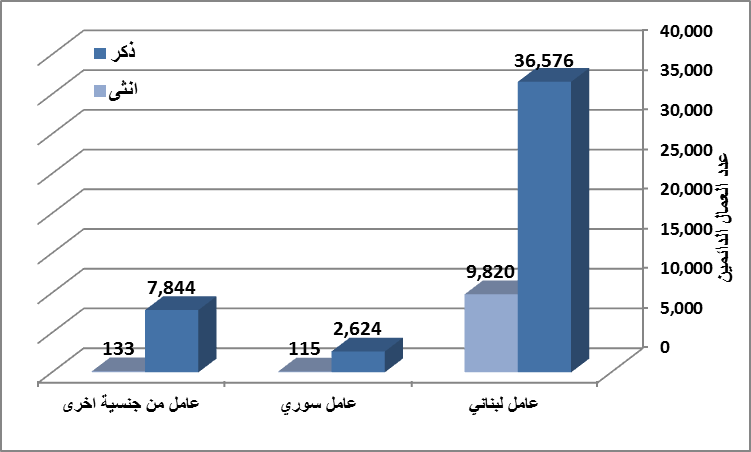 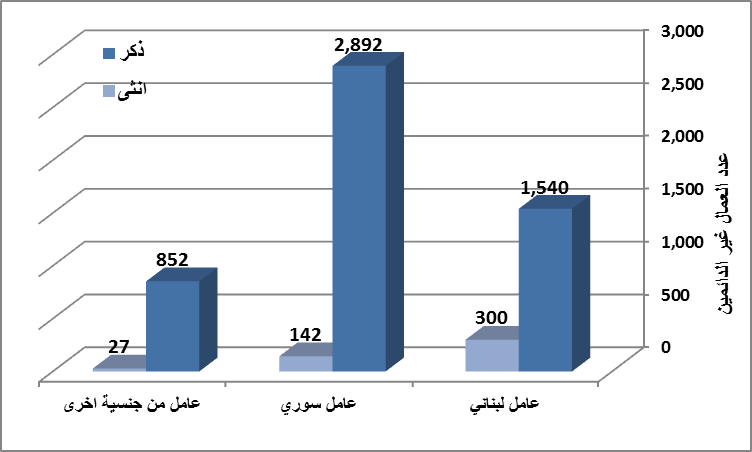 